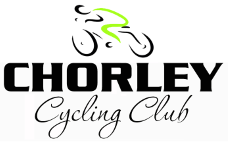 CHORLEY CYCLING CLUB - OPEN 10 MILES TIME TRIALSATURDAY, 21 JULY, 2018, STARTING AT 18:02 HRSSTART SHEETPromoted for and on behalf of Cycling Time Trials under their rules and regulations.Promoter: Jamie Carson, 17 Station Terrace, Abbey Village, Nr Chorley, PR6 8DE. Tel: 07946 440913. Email: jamiecarson01@yahoo.co.ukTimekeepers: Tracy Moore and Peter BriscoeEvent headquarters: Winmarleigh Village Hall, Broad Lane, Winmarleigh, Preston, PR3 0LAThe Hall will be open from 4.30pm. Riders must sign on here and collect their numbers. There will be a copy of the course risk assessment at the signing on point; all riders should make themselves aware of its contents. Please allow plenty of time to get from event headquarters to the start. The results will be displayed here too; please note that finish times will not be given by the finish timekeeper. Riders and supporters should not be in the vicinity of the  timekeepers and/or distract them. Parking on Cockerham Road is restricted to the south of the road and not within 100 yards of the traffic lights. There will be refreshments at the event HQ.Course L101: START approx 700 yards north of the traffic lights on Garstang by-pass at a point in the cycle lane on the A6 which is directly opposite lamp-post No.423. Proceed north on the A6 to turn by encircling the traffic island at Hampson Green (4.87 miles). (Please take care at the roundabout as some traffic will be approaching having just come off the M6.) Retrace along the A6 through the starting point to FINISH at lamp-post No. 411 on the east side of the road 215 yards north of the traffic lights (10 miles).Regulations and instructions: The following Local Regulations have been approved by the National Committee in accordance with Regulation 38. Any breach may lead to disciplinary action being taken.CTT Reg No.17  Signing-On and signing-out sheet: (a) The competitors in all types of events must make themselves aware of any special safety instructions for the event and sign the official signing-on sheet when collecting  their number. (b) Competitors must return to the event HQ either during the event or within a reasonable time after the last rider has finished the event and must (i) return their number and (ii) sign the official signing-out sheet. The signing-on/signing-out will take place at the event HQ; Winmarleigh Village Hall, Broad Lane, Winmarleigh, Preston, PR3 0LALocal Reg No.2 - Motor vehicles must NOT be parked on grass verges on B5272 (Cockerham Road) west of the A6, or within 100 yards of the traffic lights. Thereafter, parking is only allowed on the SOUTH side of the road.Local Reg No.5 – In all events, competitors prior to starting are not permitted to ride past the finishing timekeeper during the duration of the event.Local Reg No.6 – Any competitors making a U turn in the vicinity of the start or finish will be disqualified from the event.Local Reg No.10 - Warming up on the course is not permitted during the duration of the event.Local Reg No.15 – Riders must keep to the left hand side of the road except when over taking. Failure to comply with the above may lead to disqualification.Local Reg No.16 – Competitors waiting at the start must keep off the A6 road, and use the adjacent cycle path, without causing an obstruction.Riders must shout their number out as they pass through the finish line and elsewhere on the course, if requested.Riders must NOT STOP on the A6 after passing the timekeeper as this is a clearway. (The clearway is from the south end of the Garstang by-pass to Hampson Green R.A.B.)Riders must NOT STSAND in the road at the start or finish. This constitutes obstruction and is in breach of the regulations.Riders must NOT ride with their heads down.Cycling Time Trials strongly recommends ALL competitors to wear a helmet. Juniors must wear a helmet that conforms to a recognised standard.Cycling Time Trials recommend that a working rear light, either flashing or constant, is fitted to the machine in a position clearly visible to following road users and is active whilst the machine is in use.Riders should be aware that there can be a build-up of traffic approaching the finish, on occasion. Riders are reminded to obey the Highway Code and to ride safely.Turn right at the lights to return to the event headquarters. Please obey the Highway Code and only proceed when the lights are green.This event may be subject to a doping control. As soon as you have finished you should return to the event HQ as it is your responsibility to check if you are required for doping control. Race numbers required for doping control will be displayed at the HQ adjacent to the result board. If your number is displayed you should report immediately to Doping Control which will be nearby. Remember, it is up to you to check and ensure that you comply.PrizesFastest £60, 2nd £30, 3rd £20, 4th £15 and 5th £10Lady £60 and 2nd £30 and 3rd £20Juvenile £12Fastest V40, 50, 60 and 70+ £10Fastest team of 3 riders £10 eachEvent record bonus: If the fastest male and female riders beat the event record there is a £25 bonus. The fastest male ride is by James Gullen with 18:51. The fasted female ride in this event is by Hope Kerry with 24:40. Please note that there will be one rider, one prize, except for the team award and the event record bonus. There is no prize presentation at the end of the event. Cheques will be posted to award winners shortly after the event.2018 NLTTA 10 Mile ChampionshipsThe event doubles up as the 2018 Senior NLTTA 10 Mile Championship, open to riders from clubs who are affiliated to the NLTTA. Trophies and medals for the NLTTA champions will be presented at the NLTTA Awards Lunch on Sunday, 18 November 2018 at The Crofters, Garstang.Thank you for supporting the event.The RidersGood luck to all riders!NoStartNameClubM/FCat218:02JasonWhiteleyChorley Cycling ClubMaleV40318:03VanessaTownshendSpringfield Financial Racing TeamFemaleV40418:04BrianMooreThe Tricycle Association - North Western RegionMaleV60518:05CraigBattersbyTeam ChronomasterMaleV40618:06PeterLeonardSouthport CCMaleV60718:07RogerHaydockNorth Lancashire Road ClubMaleV60818:08BarryTealChorley Cycling ClubMaleV60918:09JohnDraperNorth Lancashire Road ClubMaleV70+1018:10RichardBickleyBorder City Whs CCMaleSnr1118:11MervynWilsonNorth Lancashire Road ClubMaleV601218:12DouglasHolmesChorley Cycling ClubMaleV501318:13Lindsey StylerCroston VeloFemaleSnr1418:14GrahamCollierChorley Cycling ClubMaleV401518:15AndrewHathawayBodyTorq RacingMaleSnr1618:16KatieLukasBeacon WheelersFemaleV401718:17JonathanClemsonChorley Cycling ClubMaleV401818:18ChristopherThomasRossendale RCMaleV401918:19AlexanderMunroSVTTAMaleV70+2018:20DerekParkinsonSpringfield Financial Racing TeamMaleV402118:21LukeJacksonHarry Middleton CCMaleSenior2218:22SueCheethamNorth Lancashire Road ClubFemaleV502318:23PetetGrindley Liverpool Century RCMale402418:24TimRogersChorley Cycling ClubMaleV502518:25HenryMossBarrow Central WheelersMaleSnr2618:26TonyWorkmanLancashire RCMaleV402718:27PhilRobertsLune RCCMaleV602818:28RobertBrownEH Star CyclingMaleV70+2918:29KarenCooperNorth Lancashire Road ClubFemaleV503018:30NicholasCooperRossendale RCMaleSnr3118:31SeanOwensCroston VeloMaleV403218:32JeffGarnettLancaster CCMaleV503318:33GrahamSheardNorth Lancashire Road ClubMaleV70+3418:34RobertSeddonChorley Cycling ClubMaleV503518:35BenHarrisonCrimson Performance Race TeamMaleSnr3618:36JessAtkinsonCambridge University CCFemaleSnr3718:37DaveToppingNorth Lancashire Road ClubMale503818:38LouiseBurnieManchester Wheelers FemaleSnr3918:39FranWalkerChorley Cycling ClubFemaleV404018:40Sam AndertonTransition Race Team MaleSnr4118:41PaulShallickerCoveryourcar.co.uk RT - Fitted and Tailored Car CoversMaleV404218:42Francis WoodcockBury Clarion CCMaleJuv4318:43DaveSmalleyClayton VeloMaleV604418:44DarrylNolanEast Lancashire RCMaleV604518:45GethinButlerPreston WhsMaleV404618:46PaulHillLancashire RCMaleV404718:47StuartBlackburnSpringfield Financial Racing TeamMaleV504818:48RichardTysonRock to Roll CCMaleV504918:49DerekBlackWigan Whs CCMaleV605018:50SteveDaintithCoveryourcar.co.uk RT - Fitted and Tailored Car CoversMaleV405118:51PhilBarnesTeam SwiftMaleV605218:52NeilHughes-HutchingsMorden CRCMaleSnr5318:53HopeKerryTeam LussoFemaleSnr5418:54JosephDobsonManchester Bicycle ClubMaleSnr5518:55AndyBaikerRuncorn CCMaleSnr5618:56AndrewNeweyRibble Valley C&RCMaleSnr5718:57DeborahMossTeam MerlinFemaleV405818:58KenAddisonSouthport CCMaleV60NoStartNameClubM/FCat5918:59PeterKnottKent Valley RCMaleV70+6019:00DanTaylorCoveryourcar.co.uk RT - Fitted and Tailored Car CoversMaleV406119:01JamesAtkinsonPendle Forest CCMaleSnr6219:02SharonCliffordSheHair Racing TeamFemaleV506319:03BillSedgwick Southport CCMaleV606419:04IanBrownStretford Wheelers CCMaleV70+6519:05PaulRussellSpringfield Financial Racing TeamMaleV506619:06PhilShawKent Valley RCMaleV506719:07JockyJohnstoneIcarus RacingMaleV70+6819:08GrahamBalshawTeam ASL-BoltonMaleV506919:09SydBrownStretford Wheelers CCMaleJuv7019:10PhilipJones Transition Race Team MaleSnr7119:11PaulNelsonRibble Valley Crossroads Care Cycling TeamMaleSnr7219:12TomKelsallGarstang CCMaleSnr7319:13DebJohnLune RCCFemaleV507419:14JohnLeachRossendale RCMaleV70+7519:15JohnMorganCoveryourcar.co.uk RT - Fitted and Tailored Car CoversMaleV407619:16CharlotteBoothmanABC CentrevilleFemaleSnr7719:17AndyStubbsBarrow Central WheelersMaleV607819:18DavidHilditchRibble Valley C&RCMaleV607919:19AnthonyBowlesBolton Clarion CCMaleV70+8019:20TomRigbyCroston VeloMaleSnr8119:21TomRoperUniversity of Liverpool Cycling ClubMaleSnr8219:22AndrewGreenhalghTeam ASL-BoltonMaleV508319:23CraigHowarthRossendale RCMaleV408419:24GeorgeSkinnerRoyal Albert CCMaleV70+8519:25Hamish GrahamGreen Jersey RTMaleSnr8619:26Kenneth Brown Velo Club CumbriaMaleSnr8719:27JosephCadwalladerBury Clarion CCMaleV408819:28John Gore Chorley Cycling ClubMaleV508919:29NeilBluerLancashire RCMaleV409019:30RichardBideauPendle Forest CCMaleV409119:31Mick BlackSpringfield Financial Racing TeamMaleV70+9219:32NeilHigginsTeam ASL-BoltonMaleV509319:33ThomasEcclesChorley Cycling ClubMaleSnr9419:34ChrisJonesCalderdale Tri ClubMaleV409519:35IanCoxFogartys Insurance Tri TeamMaleV409619:36GarryBrownUp and ActiveMaleV509719:37TheresaTaylorRibble Valley Crossroads Care Cycling TeamFemaleV509819:38LiamTowersTri PrestonMaleSnr9919:39ChrisTurnerChorley Cycling ClubMaleV4010019:40DavidAllonbySpringfield Financial Racing TeamMaleV4010119:41Alistair WoodmanTeam SwiftMaleV4010219:42MartinWelshPendle Forest CCMaleV5010319:43JohnHuggonRibble Valley C&RCMaleV5010419:44StephenFallerChorley Cycling ClubMaleV4010519:45PaulBraithwaitePendle Forest CCMaleV4010619:46PaulCurleyChorley Cycling ClubMaleSnr10719:47MarkHulmeWest Pennine Road ClubMaleV5010819:48NeilPilkingtonChorley Cycling ClubMaleV5010919:49DanielHosker Ribble Valley Triathlon ClubMaleSnr11019:50StephenIrwinNorth Lancashire Road ClubMaleV40